Kinderclub De Regenboog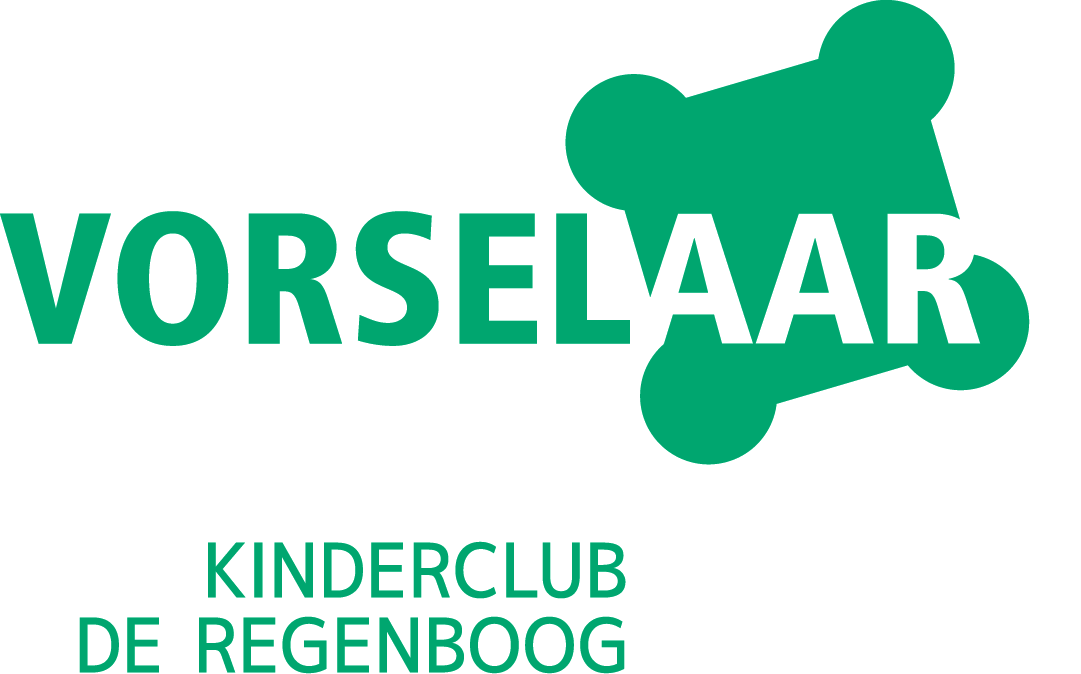 Sluitingsdagen 2022 - 2023Jaarlijkse personeelsactiviteit		Donderdag 6 oktober 2022Allerheiligen 					Dinsdag 1 november 2022Brugdag Allerheiligen				Maandag 31 oktober 2022Wapenstilstand					Vrijdag 11 november 2022Kerstvakantie	Maandag 26 december tot en met vrijdag 30 december 2022Paasmaandag			Maandag 10 april 2023Dag van de arbeid			Maandag 1 mei 2023Hemelvaart					Donderdag 18 mei 2023Brugdag Hemelvaart				Vrijdag 19 mei 2023Pinkstermaandag				Maandag 29 mei 2023Zomervakantie		Maandag 17 juli 2023 tot en met vrijdag 21 juli 2023Maandag 14 augustus 2023 tot en met vrijdag 18 augustus 2023Kinderclub De RegenboogSchoolvrije dagen 2022 – 2023De kinderclub is open op volgende schoolvrije dagen:Schoolvrije dagen Duizendpoot, Wervetuin en WindekindVrijdag 30 september 2022 – reserveren vanaf 5 september 20uMaandag 3 oktober 2022 – reserveren vanaf 5 september 20uMaandag 30 januari 2023 – reserveren vanaf 9 januari 20uVrijdag 17 maart 2023 – reserveren vanaf 27 februari 20uWoensdag 17 mei 2023 – reserveren vanaf 17 april 20u Schoolvrije dagen De KnipoogMaandag 26 september 2022 – reserveren vanaf 5 september 20uWoensdag 12 oktober 2022 – reserveren vanaf 5 september 20uMaandag 30 januari 2023 – reserveren vanaf 9 januari 20uWoensdag 8 februari 2023  – reserveren vanaf 2 januari 20uWoensdag 26 april 2023 – reserveren vanaf 27 februari 20uEr is geen slapertjesopvang op een schoolvrije dag.Kinderclub De RegenboogSchoolvakanties en planning reserveringen 2022 – 2023HerfstvakantieWoensdag 2 november 2022 – vrijdag 4 november 2022Start reserveren kinderopvang: maandag 5 september 2022 om 20uKerstvakantieMaandag 26 december 2022 – vrijdag 6 januari 2023Maandag 26 december 2022 – vrijdag 30 december 2022:  GESLOTENStart reserveren kinderopvang: maandag 7 november 2022 om 20uKrokusvakantieMaandag 20 februari 2023 – vrijdag 24 februari 2023Start reserveren kinderopvang: maandag 9 januari 2023 om 20uPaasvakantieMaandag 3 april 2023 – vrijdag 14 april 2023Maandag 10 april 2023 (paasmaandag): GESLOTENStart reserveren kinderopvang: maandag 27 februari 2023 om 20uZomervakantieMaandag 3 juli 2023 – Donderdag 31 augustus 2023Maandag 17 juli 2023 – vrijdag 21 juli 2023: GESLOTENMaandag 14 augustus 2023 – vrijdag 18 augustus 2023: GESLOTENStart reserveren kinderopvang: maandag 17 april 2023 om 20u